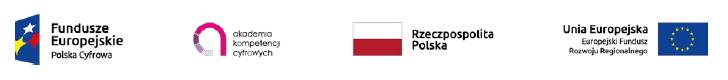 Formularz ofertydla osoby ubiegającej się o zatrudnienie na stanowisko Instruktora„Akademii kompetencji cyfrowych dla mieszkańców gminy Odolanów”1. Imię (imiona) i nazwisko ......................................................................................................... 2. Data urodzenia ......................................................................................................................... 3. Miejsce zamieszkania (adres do korespondencji) .................................................................... 4. Wykształcenie (nazwa szkoły i rok jej ukończenia, kursy, studia podyplomowe itp.) ……… ....................................................................................................................................................... ....................................................................................................................................................... ....................................................................................................................................................... ....................................................................................................................................................... ....................................................................................................................................................... (zawód, specjalność, stopień naukowy, tytuł zawodowy, tytuł naukowy) 6. Przebieg dotychczasowego zatrudnienia .................................................................................. ....................................................................................................................................................... ....................................................................................................................................................... ....................................................................................................................................................... 7. Dodatkowe uprawnienia, umiejętności, zainteresowania (np. stopień znajomości języków obcych, prawo jazdy, obsługa komputera) ................................................................................... ....................................................................................................................................................... ....................................................................................................................................................... 8. Oferowana cena za przeprowadzenie 1 godz. szkoleń: - cena brutto - …………………………….. 9. Deklarowana dostępność (zaznaczyć tylko jedną opcję):10. Deklarowana minimalna liczba szkoleń, począwszy od której oferowane są usługi (należy wstawić liczbę naturalną) …..11. Deklarowana maksymalna liczba szkoleń, dla której oferowane są usługi (należy wstawić liczbę naturalną) …............................................................................ (data i podpis osoby ubiegającej się o zatrudnienie) pełna (dowolny dzień tygodnia) weekendy (soboty i niedziele),dni robocze ,każdorazowo wymaga uzgadniania.